Buchpräsentation –Was muss ich beachten?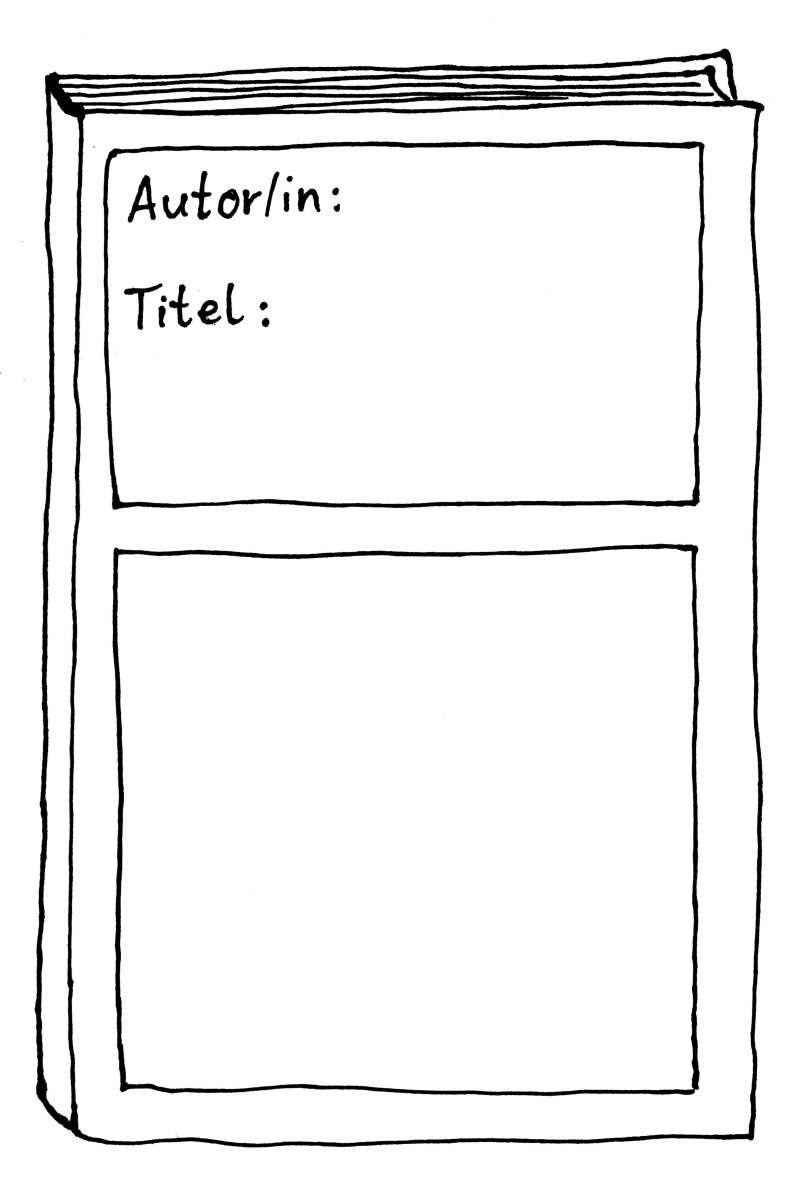 1. Allgemeine Angaben 2. Was weißt du noch über den Autor/die Autorin? Kurzbiografie3. Worum geht es in dem Buch? Inhaltsangabe4. Beschreibung einiger Personen Steckbrief erste Hauptperson:5. Beschreibung einiger Personen Steckbrief zweite Hauptperson:6. Detailliertere Handlung1. Kapitel:2. Kapitel:3. Kapitel: ?. Kapitel7. Leseprobebesonders interessant, spannend, witzig ..., weil …8. Meine WertungIch finde an dem Buch gut:		Ich finde nicht so gut:Meine Gesamtwertung: